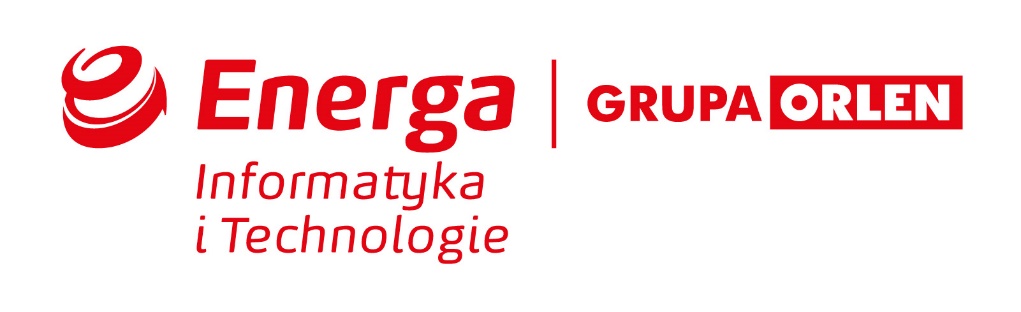 Zakup drukarek ZebraZAPYTANIE O INFORMACJĘ (RFI)Październik 2021 r.Informacje podstawowe Własność dokumentu Niniejszy dokument stanowi własność Energa Informatyka i Technologie Sp. z o.o. 
(dalej: EITE), która w zakresie tego zapytania reprezentuje ENERGA-OPERATOR SA. Kopiowanie lub rozpowszechnianie tego dokumentu, w całości lub częściowo, 
w jakiejkolwiek formie, jest niedozwolone bez uprzedniej zgody. Energa Informatyka i Technologie Sp. z o.o. ma prawo zażądać w dowolnym momencie zwrotu wszystkich kopii tego dokumentu. Informacje na temat Grupy ENERGAJesteśmy jedną z czterech największych krajowych spółek energetycznych i jednym z trzech największych dostawców energii elektrycznej w Polsce. Nasza podstawowa działalność obejmuje wytwarzanie, dystrybucję, obrót energią elektryczną i cieplną oraz obrót gazem.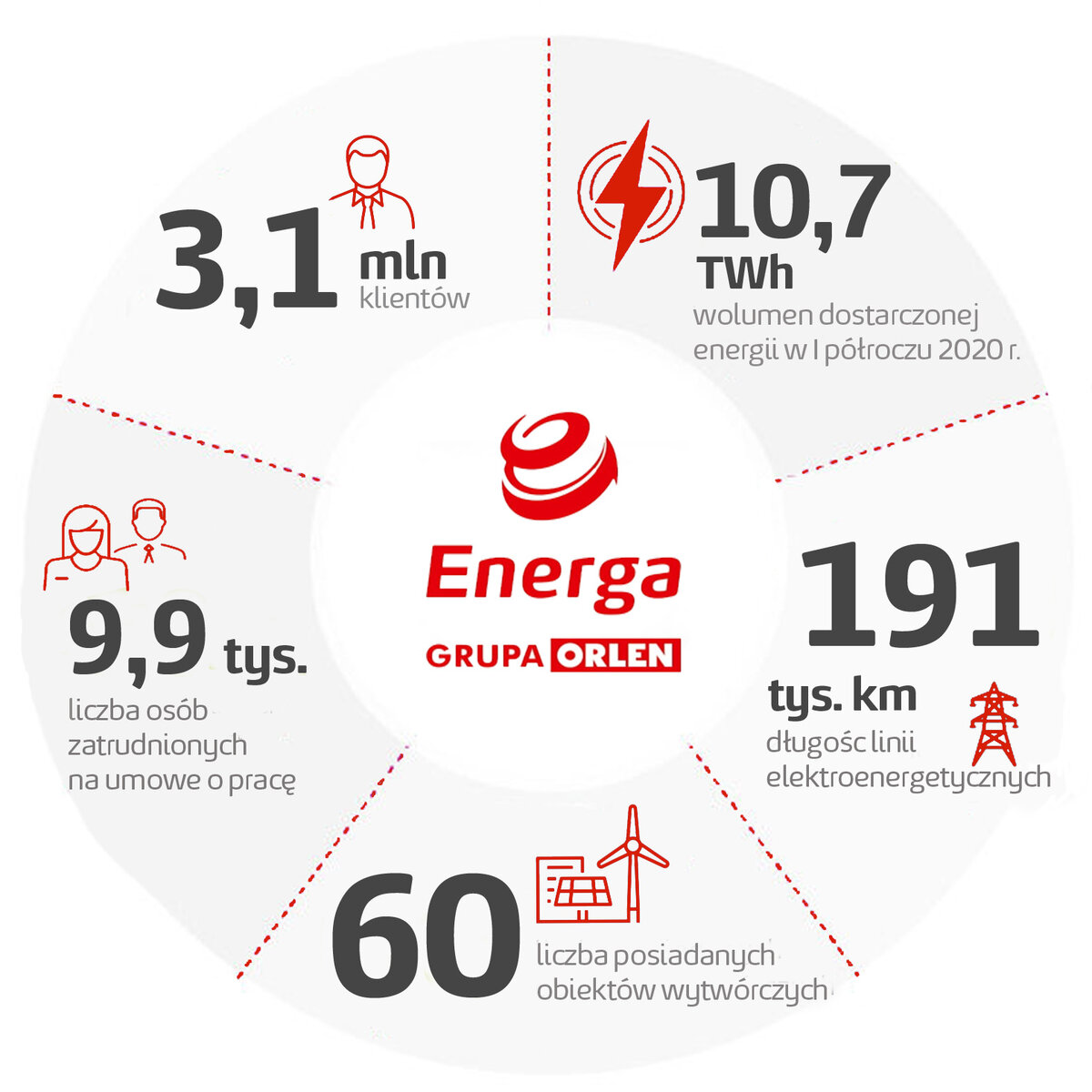 Podmiotem dominującym w Grupie jest Energa SA z siedzibą w Gdańsku. Jej akcje są notowane na Warszawskiej Giełdzie Papierów Wartościowych od grudnia 2013 roku. Wchodzą w skład indeksu największych polskich spółek giełdowych (WIG 30) oraz w skład indeksów spółek odpowiedzialnych społecznie: RESPECT Index i FTSE4Good Emerging.Opis przedmiotu ZapytaniaW związku z prowadzoną na rzecz Energa Operator analizą rynku wykonawców, mogących zrealizować dostawę 67 szt. drukarek ZEBRA ZD410 oraz 324 szt.  etykiet 51x13 Z - Perform 1000D, zapraszamy Państwa do przedstawienia informacji obejmujących warunki cenowe.drukarka ZEBRA ZD410 (szer. 2 cale, 300 dpi, USB, USB Host, BTLE, WLAN & Bluetooth v4.1) - Ilość 67 szt.etykiety 51x13 Z - Perform 1000D  (1500 etykiet na 1 rolce) - Ilość 324 szt. (rolki)Wymagania dotyczące odpowiedziOdpowiedź na zapytanie o informację należy przesłać drogą elektroniczną do dnia 8.11.2021 roku do godz. 12:00 na adres: Marta.Krasniewska@energa.pl   Odpowiedź na zapytanie powinno zawierać, co najmniej wypełniony arkusz wyceny, zgodnie z:Pytania dotyczące kwestii objętych niniejszym dokumentem można zadawać 
w terminie do dnia 2.11.2021 roku do godz. 12:00 kierując je do osoby uprawnionej do kontaktowania się z Wykonawcami zgodnie z pkt. 1 powyżej. Zadawane pytania należy wpisać z wykorzystaniem szablonu określonego w Załączniku nr 1 do Zapytania. Pytania i udzielone przez EITE odpowiedzi zostaną przesłane do wszystkich Wykonawców w miarę możliwości niezwłocznie, bez ujawniania zadającego pytania,
z zastrzeżeniem jak poniżej. Informacje dodatkoweNiniejszy dokument stanowi zapytanie informacyjnie (RFI), które nie stanowi zaproszenia do złożenia oferty w rozumieniu ustawy z dnia 23 kwietnia 1964 Kodeksu Cywilnego (tekst jednolity z 16 maja 2019 r., Dz. U. z 2019 r. poz. 1145 z późn. zm.). Niniejsze Zapytanie o Informacje nie jest elementem jakiegokolwiek postępowania w rozumieniu ustawy z dnia 29 stycznia 2004r. Prawo zamówień publicznych.Złożenie odpowiedzi na niniejsze Zapytanie o Informację jest jednoznaczne z wyrażeniem zgody przez podmiot składający odpowiedź na nieodpłatne wykorzystanie przez Zamawiającego wszystkich wskazanych w odpowiedzi na Zapytanie o Informację danych do ewentualnego przygotowania przez Zamawiającego opisu przedmiotu zamówienia, szacunkowej wartości zamówienia, warunków umowy lub innych dokumentów niezbędnych dla postępowania zakupowego z zastrzeżeniem, że Zamawiający nie ujawni podmiotom trzecim tych danych, a także źródła ich uzyskania.Każdy podmiot, który otrzymał niniejsze Zapytanie, samodzielnie ponosi wszelkie koszty w związku z udziałem w Zapytaniu. Za udział w Zapytaniu podmioty w nim uczestniczące nie otrzymują wynagrodzenia.Prosimy o przedstawienie najbardziej korzystnej dla ENERGA Informatyka i Technologie Sp. z o.o. odpowiedzi.ZałącznikiIntegralną częścią niniejszego Zapytania o informację są wymienione poniżej ZałącznikiZałącznik nr 1 - Arkusz pytań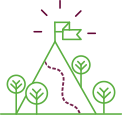 MISJARozwijamy się dostarczając najlepsze rozwiązania naszym klientom.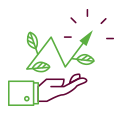 WIZJAW zrównoważony sposób realizujemy cele akcjonariuszy, klientów, pracowników i otoczenia, w oparciu o niezawodną i nowoczesną infrastrukturę oraz dopasowaną do potrzeb ofertę i obsługę, przy poszanowaniu środowiska i zgodnie z zasadami odpowiedzialności społecznej.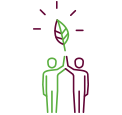 WARTOŚCIGrupa kieruje się wartościami:1.	Odpowiedzialny rozwój2.	Wiarygodność i bezpieczeństwo3.	Odwaga i innowacyjność4.	Trwałe relacjeOpisIlość (szt.) Wartość netto PLN (za 1 szt.)Wartość netto PLNDrukarka ZEBRA ZD410 (szer. 2 cale, 300 dpi, USB, USB Host, BTLE, WLAN & Bluetooth v4.1)67Etykiety 51x13 Z - Perform 1000D  (1500 etykiet na 1 rolce)324